Гранд турне: Чехия, Австрия, Германия
без ночных переездов
CПб/Москва – Прага – Мюнхен – Баварские замки* – Зальцбург – Зальцкамергут – Вена – Краков – Брест – СПб/Москва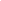 (*) Доплата/ чел. - 25 у.е.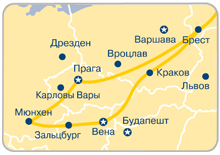 СТОИМОСТЬ ТУРАСТОИМОСТЬ ТУРА Взрослые в 2/3-местном номере359  Ребенок до 12 лет в 3-местном номере349  Программа тура  Программа тура 1 день Встреча группы на Витебском вокзале в Световом зале на 2-м этаже в 14:00. Отправление в Брест из Санкт- Петербурга поездом №49 в 15:00/ из Москвы поездом №27 в 15:43 (просьба уточнять номер поезда и время отправления). 2 деньПрибытие в Брест в 08:24 (СПб) /в 05.35(Москва). Посадка в автобус. Транзит по территории Польши (ок. 680 км). Ночь в транзитном отеле (Польша/Чехия) 3 деньЗавтрак. Отправление в Прагу (ок. 140 км). Обзорная пешеходная экскурсия по Праге. Ночь в отеле Праги. 4 деньЗавтрак. Переезд в столицу Баварии – Мюнхен (ок. 390 км). Экскурсия по исторической части города. Для желающих ужин в пивной Хофбройхаус (доп.плата). Ночь в отеле под Мюнхеном. 5 деньЗавтрак. Свободный день для посещения музеев или поездка по замкам Баварии. Предлагается посещение грандиозного замка Нойшванштайн – одного из самых необычных сооружений Европы, любимого детища короля Людвига II Баварского замка Хоэншвангау. Посещение одной из красивейших деревень Европы Обераммергау, известной расписными сказочными домиками (доп.плата). Вечером переезд в Зальцбург (120 км) – родину Моцарта. Ночь в отеле под Зальцбургом. 6 деньЗавтрак. Обзорная экскурсия по Зальцбургу. Свободное время. Отправление в Вену (340км). По дороге остановка на знаменитых Озерах Зальцкаммергут (романтическая долина с живописными пейзажами, альпийскими лугами и горными озерами). Ночь в отеле под Веной. 7 деньЗавтрак. Обзорная экскурсия по Вене. Свободное время для посещения музеев. Отправление в Чехию (ок. 300 км). Ночь в отеле под Брно. 8 день Завтрак. Переезд в Краков (ок. 150 км). Обзорная пешеходная экскурсия. Транзит по территории Польши (450 км). Ночь в транзитном отеле (Белоруссия). 9 день Завтрак. Трансфер к ж/д вокзалу Бреста. Отправление поездом №50 в 14:05 в СПб/ №28 в 17:27 в Москву (просьба уточнять номер поезда и время отправления) 10 деньПрибытие в Санкт-Петербург на Витебский вокзал в 09:40/ прибытие в Москву в 09:20В стоимость тура входит:проживание в отеле 3* в Праге (1 ночь), на территории Германии и Австрии (2 ночи), под Веной (1 ночь)проживание в транзитных отелях туркласса 2* (WC, душ в номере) Польша/Чехия (2 ночи),  Брест (1 ночь) завтраки в отелях обзорные экскурсии по программе без входных билетов на платные объектыавтобусное обслуживание, услуги гида и сопровождающего Дополнительно оплачивается (у.е.)Дополнительно оплачивается (у.е.)Дополнительно оплачивается (у.е.)Дополнительно оплачивается (у.е.)взр.дети 12-17дети 6-11консульский сбор на визу (срок подачи документов не позднее 14 дней)60 60 60 медицинская страховка101010страховка от невыезда 151515доплата за одноместное проживание в отелях100100100ж/д билеты: Москва/СПб - Брест - Москва/СПбж/д билеты: Москва/СПб - Брест - Москва/СПбж/д билеты: Москва/СПб - Брест - Москва/СПбж/д билеты: Москва/СПб - Брест - Москва/СПбпроезд на общественном транспортепроезд на общественном транспортепроезд на общественном транспортепроезд на общественном транспортеДополнительные экскурсии, входные билеты на все платные объекты (в национальной валюте)Дополнительные экскурсии, входные билеты на все платные объекты (в национальной валюте)Дополнительные экскурсии, входные билеты на все платные объекты (в национальной валюте)Дополнительные экскурсии, входные билеты на все платные объекты (в национальной валюте)